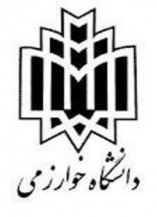 دانشکده فنی و مهندسیگزارش پیشرفت رساله دکتریدانشجو:                                          استاد راهنما:                                           مدیر گروه:                                        رییس دانشکده:نیمسال تحصیلیدانشجوشماره دانشجوییاستاد راهنمارشته - گرایشدرصد پیشرفتشرح پیشرفت رساله در نیمسال مربوطه:شرح پیشرفت رساله در نیمسال مربوطه:شرح پیشرفت رساله در نیمسال مربوطه:شرح پیشرفت رساله در نیمسال مربوطه:شرح پیشرفت رساله در نیمسال مربوطه:شرح پیشرفت رساله در نیمسال مربوطه: